西安外国语大学留学生住宿预定申请表Application Form for Room Reservation at XISU                                                    ID:_________________________宿舍为留学生公寓2号楼。We provide students with No.2 International Student Residence Hall. 房费按学习时间一次性现金支付，中途退房者房费均不退还。Students need to pay the full dorm fee at one time in cash and can not get refund if leaving before check-out date.3、 退房时需先检查房间内物品是否遗失、破损。Please check whether the goods in the room are lost or damaged before checking out.4、2号学生公寓需办理校园卡，首次办卡100元，含工本费13元，卡内余额87元。离校时可退卡，余额返还（工本费不予退还）。Students who live in No.2 International Student Residence Hall need to  buy camups card first. 100 RMB for first time of running a card including 13RMB for issuing fee with 87 RMB left. The refunds of Campus card will be returned excluding issuing fee when leaving school.   5、2号学生公寓使用空调需办理电卡，首次办卡100元，为196度电，空调耗电约1度/小时。Students who live in No.2 International Student Residence Hall need to buy electricity card first, if they want to use Air conditioner. 100 RMB for first time of running a card(196 kwh). Air conditioner consumes about 1 kwh / hour.★学生需在入住前20天将宿舍申请表发邮件至iso_xisu@163.com , 收到申请后会统一安排宿舍，在项目开始前告知办理入住手续地点及住宿地点。The students need to email the form to iso_xisu@163.com , We will inform the students about the dorm location and check in procedure before the program starts.房间类型及价格Room and Price西外宾馆  40元/天/床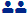 XISU Hotel   40RMB/night/bed专家楼298元/天/间Experts building Double Room280RMB/night/room278元/天/间Single Room278RMB/night/room专家楼298元/天/间Experts building Double Room280RMB/night/room278元/天/间Single Room278RMB/night/room专家楼298元/天/间Experts building Double Room280RMB/night/room278元/天/间Single Room278RMB/night/room2号公寓1200元/人/学期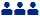 No.2 Residence Hall1200RMB/semester/person1800元/人/学期No.2 Residence Hall1800RMB/semester/person2号公寓1200元/人/学期No.2 Residence Hall1200RMB/semester/person1800元/人/学期No.2 Residence Hall1800RMB/semester/person2号公寓1200元/人/学期No.2 Residence Hall1200RMB/semester/person1800元/人/学期No.2 Residence Hall1800RMB/semester/person押金Deposit西外宾馆/专家楼200元/人XISU Hotel/Experts building：200RMB/person西外宾馆/专家楼200元/人XISU Hotel/Experts building：200RMB/person西外宾馆/专家楼200元/人XISU Hotel/Experts building：200RMB/person2号公寓1000元/人No.2 Residence Hall: 1000RMB/person2号公寓1000元/人No.2 Residence Hall: 1000RMB/person2号公寓1000元/人No.2 Residence Hall: 1000RMB/person2号公寓1000元/人No.2 Residence Hall: 1000RMB/person英文姓名Passport Name护照号码Passport No.性别Gender中文姓名Chinese Name国籍Nationality入住时间Check-in Datemm-dd-yyyy:  mm-dd-yyyy:  mm-dd-yyyy:  mm-dd-yyyy:  mm-dd-yyyy:  mm-dd-yyyy:  mm-dd-yyyy:  离宿时间Check-out Datemm-dd-yyyy: mm-dd-yyyy: mm-dd-yyyy: mm-dd-yyyy: mm-dd-yyyy: mm-dd-yyyy: mm-dd-yyyy: 